Le Club de lecture d’été de la C.-B.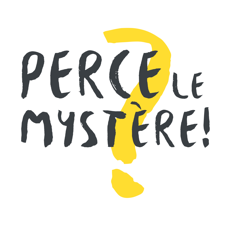 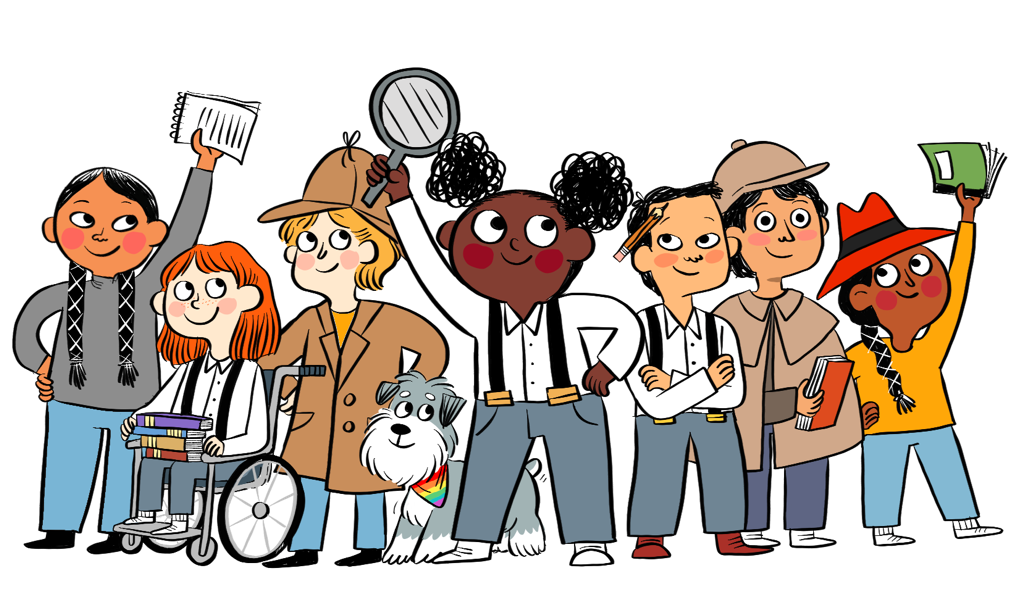 Le Club de lecture d’été de la C.-B., GRATUIT et AMUSANT, est proposé à la bibliothèque de ton quartierUn excellent moyen d’entretenir ou d’améliorer sa maîtrise de la lecture pendant l’été!!Le Club de lecture d’été de la C.-B.Le Club de lecture d’été de la C.-B., GRATUIT et AMUSANT, est proposé à la bibliothèque de ton quartierUn excellent moyen d’entretenir ou d’améliorer sa maîtrise de la lecture pendant l’été!!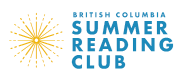 Nous espérons vous croiser avec votre famille cet été!www.bcsrc.ca Nous espérons vous croiser avec votre famille cet été!www.bcsrc.ca 